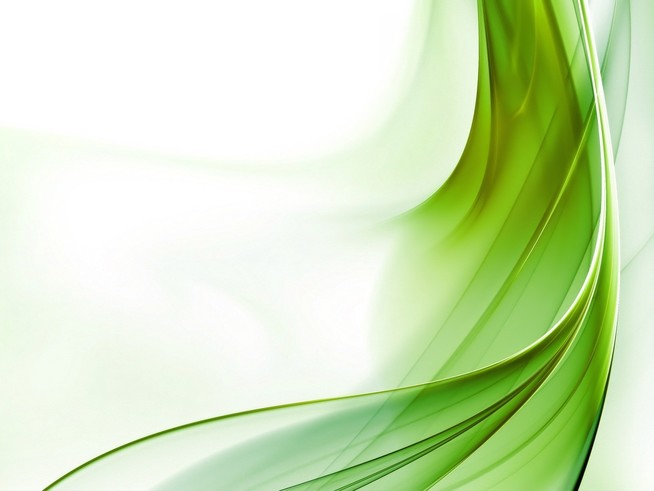 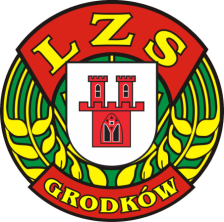 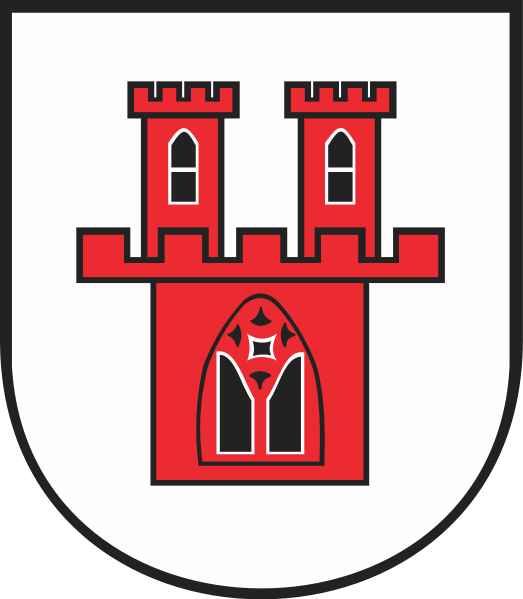 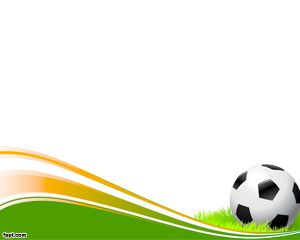   TURNIEJE PIŁKI NOŻNEJ                                                                           08.04.2017 BOISKO SPORTOWE WOJSŁAWGODZ. 09:30 ORLIKI 2006                                                                                             GZ LZS GRODKÓW                                                MASTERS BRZEG                                                                     LIDER SKARBIMIERZ                                             CZARNI OTMUCHÓW                                  BTP STAL BRZEG                                                    ODRA OPOLE                                                                                                                                 ŻERNIKI WROCŁAWSKIE                                       LZS STAROWICE             GODZ. 10:00 BAMBINI 2010                                                                                                                      GZ LZS GRODKÓW                                                 POLONIA BIAŁA                                                            SOKÓŁ MARCINKOWICE                                       LIDER SKARBIMIERZ                                                                  LZS STAROWICE                                                     MASTERS BRZEG  GODZ. 14:00 2008 I 2007                                                 ŻAKI 2009                                                                                                                 GZ LZS GRODKÓW                                                 GZ LZS GRODKÓW                                                                                              SWORNICA CZARNOWĄSY                                   POLONIA BIAŁA                                                                                                     POLONAI BIAŁA                                                      SOKÓŁ MARCINKOWICE                                                     MASTERS BRZEG                                                    LIDER SKARBIMIERZ I                                         GZ LKS POPIELÓW                                                 LIDER SKARBIMIERZ II                                                                                                                                                                                                                      